附件2广州市增城区气象局位置信息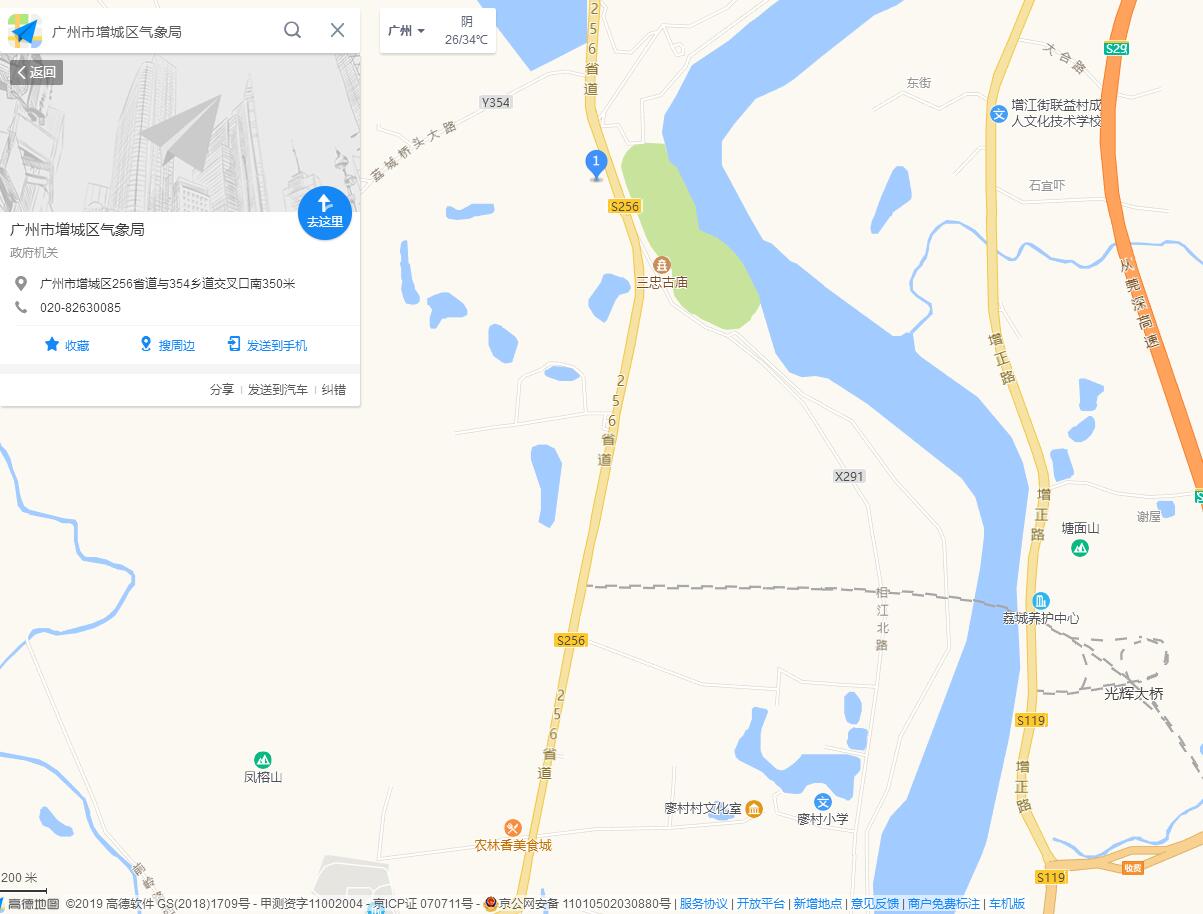 （高德地图搜索“广州市增城区气象局”）